VICTORIAN CIVIL AND ADMINISTRATIVE TRIBUNAL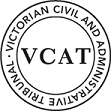 planning and environment DIVISIONOrderConditions changedThe decision of the responsible authority is varied.  The Tribunal directs that planning permit TPA/50750 must contain the conditions set out in planning permit TPA/50750 issued by the responsible authority on 2 April 2020 with the following modifications:Conditions 1(a) and 1(b) are deleted.The remaining items in Condition 1 in the planning permit are renumbered (a), (b), (c), etc accordingly.The responsible authority is directed to issue a modified planning permit in accordance with this order. AppearancesInformationReasonsOral reasons were given at the end of the hearing.  planning and environment LISTvcat reference No. P625/2020Permit no. TPA/50750CATCHWORDSCATCHWORDSTwo rooming houses in a dual occupancy development form; Two conditions related to providing a 5 metre rear setback as per General Residential Zone Schedule 3.Two rooming houses in a dual occupancy development form; Two conditions related to providing a 5 metre rear setback as per General Residential Zone Schedule 3.APPLICANTMr A DiNicolantonioresponsible authorityMonash City CouncilReferral AuthorityMelbourne WaterSUBJECT LAND42 Eva Street
CLAYTON  VIC  3168WHERE HELDMelbourneBEFORERachel Naylor, Senior MemberHEARING TYPEHearingDATE OF HEARING10 August 2020DATE OF ORDER10 August 2020Rachel Naylor Senior MemberFor applicantMr S Skinner, planning consultant of Planning Sense Town Planning ConsultantsFor responsible authorityMr J Turner, principal planner – appeals advisorFor referral authorityNo appearanceLand descriptionThe site is mid-block on the east side of Eva Street.  It is rectangular with a 17.4m frontage, a maximum 40.5m depth and an area of 703.7sqm.  The land is generally flat.  There is minimal existing landscaping on the site.  Description of permit Construction of two rooming houses Nature of proceedingApplication under section 80 of the Planning and Environment Act 1987 – to review the conditions 1(a) and 1(b) contained in the permit.Planning schemeMonash Planning SchemeZone and overlaysGeneral Residential Zone Schedule 3 (GRZ3)Special Building Overlay (SBO)Permit requirementsClause 32.08-2  To use the land for the purpose of two rooming houses as the requirements of clause 52.23-2 are not met in GRZ3Clause 32.08-6  To construct a residential building (as this land use term includes a rooming house) in GRZ3Clause 32.08-9  To construct a building or construct or carry out works for the permit required rooming house land use in GRZ3Clause 44.05-2  To construct a building and construct and carry out works in SBORachel NaylorSenior Member